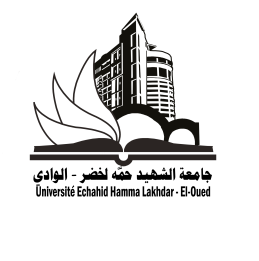 اسم ولقب الأستاذ(ة):	/التخصص:الكلية:عنوان المداخلة:عنوان الملتقى:الكلية/القسم المنظم للملتقى:تاريخ انعقاد الملتقى:مكان انعقاد الملتقى:الملخص (باللغة العربية) ........................................................................................................................................................................................................................................................................................................................................................................................................................................................................................................................................................................................................................................................................................................................................................................................................................................................................................................................................................................................................................................................................................................................................................................................................................................................................................................................................................................................................................................................................................................................................................................................................................................................................................................................................الملخص (باللغة الأجنبية/ فرنسية أو انجليزية).................................................................................................................................................................................................................................................................................................................................................................................................................................................................................................................................................................................................................................................................................................................................................................................................................................................................... ....................................................................................................................................................................................................................................................................................................................................................................................................................................................................................................................................................................................................................................................................................................................................................................................................................................................................الكلمات المفتاحية (باللغة العربية).................................................................................................................................................................................................................................................................................................................................................................................................................................الملخص (باللغة الأجنبية/ فرنسية أو انجليزية).................................................................................................................................................................................................................................................................................................................................................................................................................................